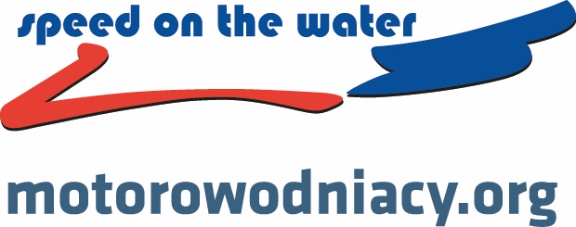 Mistrzostwa Polski w narciarstwie Wodnym za MotorówkąJazda Figurowa13-14 lipca 2019 r.SKULSKZGŁOSZENIEZgłaszający: 							Data i podpis zgłaszającegoLpImię i nazwiskoPełna data urodzeniaKategoria wiekowa 1.2.3.4.5.6.7.8.910